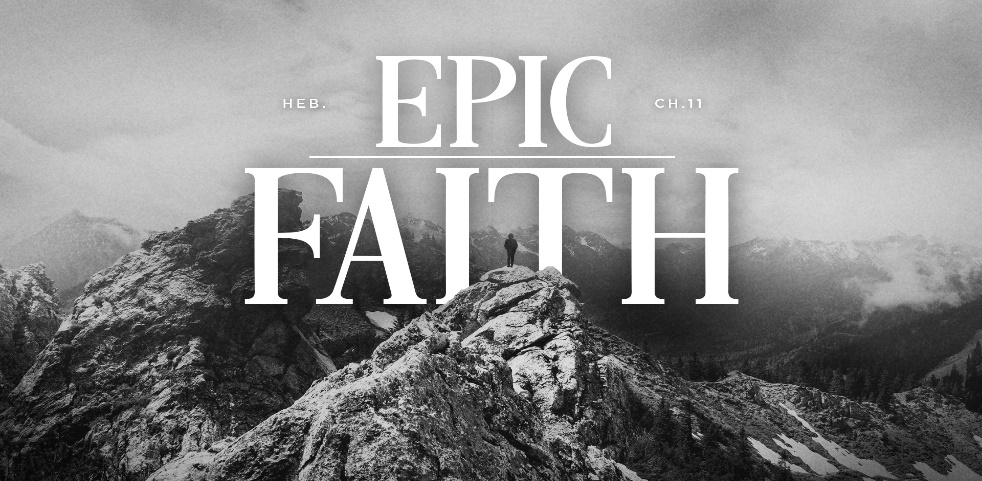 Easter is less than one month away! Grab a stack of beautiful invites and encourage those without a church home to join us for a Saturday or Sunday service!We would ask that you limit your gatherings to 25 (adults and children). Social Distancing and Care: Please continue to practice social distancing when meeting in person.This Week’s Icebreaker Question: 	What’s your favorite type of day? (weather, temp, etc.)Sermon Specific Questions:Read Hebrews 11:5-6 and Genesis 5:18-25 together as a group.Point #1: Epic Faith walks with God. What does it mean to walk with God? One could believe from the text that Enoch started walking with God after his son was born. Children change a lot of things. If those in your group have children, discuss what changed after the first baby was born. Methuselah means “when he is dead it will be sent” or “his death will bring” Methuselah lived longer than any other man, 969 years, illustrating the patience and mercy of God. Are you surprised God waited that long or when have you experienced that same patience of God in your own life?Point #2: Epic faith pleases God by believing that He exists. Reread Hebrews 11:6. Enoch not only believed there was a God...but he knew that God was personal enough you could walk with close to Him. Describe the moment you had the realization for yourself that God exists and wants to walk with you too.Point #3: Epic Faith believes it pays to serve God. God blesses whatever you give Him! Share a testimony of a time you gave, of time or resources, and God returned it to you way more!Point #4: Epic faith wholeheartedly follows God. Run of mill faith says “I love God but I’ve other things to do.” Epic Faith says I am in heart and soul, serving God is my top priority and He wins all ties.” Encourage your group to start/finish Grow Track and get plugged in to what God wants to do through each of them.Point #5 Epic faith tells others about God. Bringing people to an Easter service is a really good way to introduce the Gospel. Read Jude 1:14-15 together. Did anyone in your group come to church because someone personally invited them? Come up with a personal or group plan, maybe a fun challenge, to invite people to church or Easter services upcoming.Point #6: Epic faith is expectantly waiting for the rapture. Jesus is coming soon! The worse it gets in the world around us, the closer we are to His return. Read 1 Thessalonians 4:16 and Luke 12:40. Pray for the needs of those in the group and encourage each other to live expectantly!